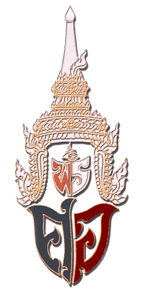 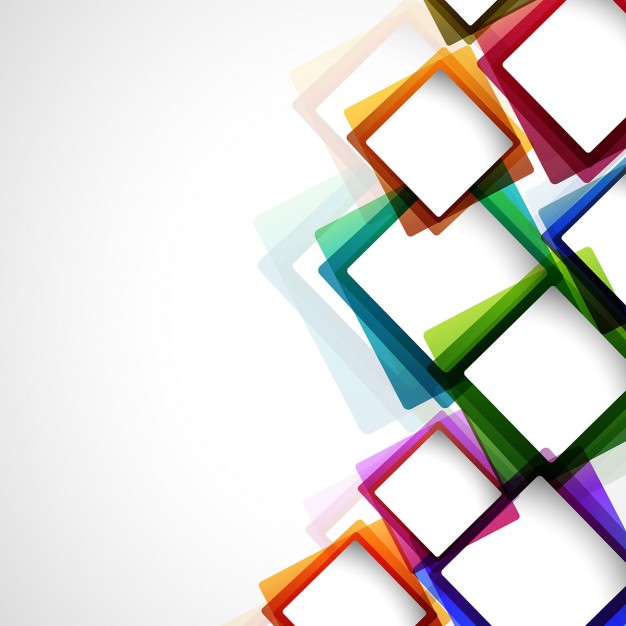 สมุดบันทึกการปฏิบัติกิจกรรมชุมนุมภาคเรียนที่ 1    ปีการศึกษา 2560กิจกรรมชุมนุม.....................................................ครูที่ปรึกษาชุมนุม................................................                    งานกิจกรรมพัฒนาผู้เรียนกลุ่มบริหารวิชาการ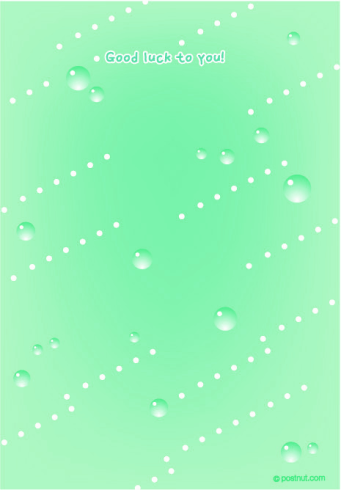 